Extension Activity  - Aao Hindi Sikhein (13.09.2021-14.09.2021)	On the occasion of Hindi Divas Department of Hindi, Nowgong Girls’ College Department of Hindi organized an Extension activity - Aao Hindi Sikhein from 13.09.2021 to 14.09.2021. The objective of the program was to create interest on Hindi Language amongst the students of neighbouring schools. Subject experts Girish Jakpure and Dr Uday Bhan Bhagat, Assistant Professor, Department of Hindi delivered lecture on Hindi Grammar, Hindi speaking skills to the students. 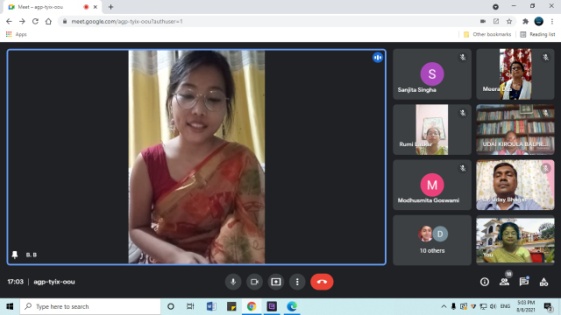 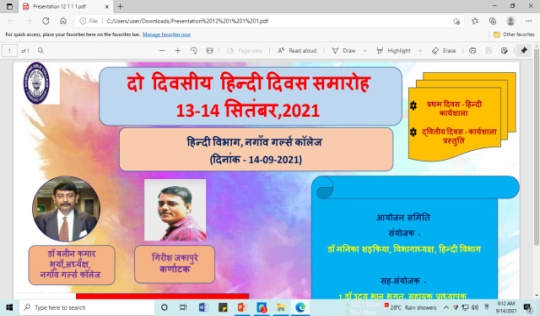 